GULBENES NOVADA DOMES LĒMUMSGulbenēPar nekustamā īpašuma Stāmerienas pagastā ar nosaukumu “Vārgaļu pirts” pircēja apstiprināšanuGulbenes novada dome 2023.gada 27.aprīlī pieņēma lēmumu Nr. GND/2023/396 “Par nekustamā īpašuma Stāmerienas pagastā ar nosaukumu “Vārgaļu pirts” atsavināšanu” (protokols Nr.7; 42.p.), ar kuru nolēma nodot atsavināšanai Gulbenes novada pašvaldībai piederošo nekustamo īpašumu Stāmerienas pagastā ar nosaukumu “Vārgaļu pirts”, kadastra numurs 5088 004 0331, par brīvu cenu …., un uzdeva Gulbenes novada domes Īpašuma novērtēšanas un izsoļu komisijai organizēt nekustamā īpašuma novērtēšanu un nosacītās cenas noteikšanu un iesniegt to apstiprināšanai Gulbenes novada domes sēdē. Gulbenes novada dome 2023.gada 29.jūnijā pieņēma lēmumu Nr. GND/2023/630 “Par nekustamā īpašuma Stāmerienas pagastā ar nosaukumu “Vārgaļu pirts” nosacītās cenas apstiprināšanu” (protokols Nr. 9; 75.p.), ar kuru nolēma apstiprināt nekustamā īpašuma Stāmerienas pagastā ar nosaukumu “Vārgaļu pirts”, kadastra numurs 5088 004 0331, nosacīto cenu 1900 EUR (viens tūkstotis deviņi simti euro).Gulbenes novada pašvaldība 2023.gada 6.jūlijā nosūtīja …., atsavināšanas paziņojumu Nr. GND/5.13.2/23/1848. Gulbenes novada pašvaldība saņēma …., 2023.gada 13.novembra iesniegumu (Gulbenes novada pašvaldībā saņemts 2023.gada 13.novembrī un reģistrēts ar Nr. GND/5.13.2/23/2270-M), kurā ir izteikta piekrišana iegādāties nekustamo īpašumu Stāmerienas pagastā ar nosaukumu “Vārgaļu pirts”, kadastra numurs 5088 004 0331, kas sastāv no zemes vienības ar kadastra apzīmējumu 5088 004 0330, 0,39 ha platībā, par nosacīto cenu 1900 EUR (viens tūkstotis deviņi simti euro) uz nomaksu uz 1 gadu.2023.gada 14.novembrī ir samaksāts avansa maksājums 190 EUR (viens simts deviņdesmit euro) apmērā.Pašvaldību likuma 10.panta pirmās daļas 16.punkts nosaka, ka dome ir tiesīga izlemt ikvienu pašvaldības kompetences jautājumu; tikai domes kompetencē ir lemt par pašvaldības nekustamā īpašuma atsavināšanu un apgrūtināšanu, kā arī par nekustamā īpašuma iegūšanu, savukārt šā likuma 10.panta pirmās daļas 21.punkts nosaka, ka dome ir tiesīga izlemt ikvienu pašvaldības kompetences jautājumu; tikai domes kompetencē ir pieņemt lēmumus citos ārējos normatīvajos aktos paredzētajos gadījumos. Publiskas personas mantas atsavināšanas likuma 37.panta pirmās daļas 4.punkts nosaka, ka pārdot publiskas personas mantu par brīvu cenu var, ja nekustamo īpašumu iegūst šā likuma 4.panta ceturtajā daļā minētā persona. Šajā gadījumā pārdošanas cena ir vienāda ar nosacīto cenu (8.pants).Publiskas personas mantas atsavināšanas likuma 36.panta pirmā daļa cita starpā nosaka, ka publiskas personas mantas nosolītājs trīsdesmit dienu laikā pēc izsoles rezultātu apstiprināšanas paraksta pirkuma līgumu; nekustamā īpašuma pirkuma līgumu atvasinātas publiskas personas vārdā – attiecīgās atvasinātās publiskās personas lēmējinstitūcijas vadītājs vai viņa pilnvarota persona, savukārt šā panta trešā daļa nosaka, ka pārdodot publiskas personas nekustamo īpašumu uz nomaksu, nomaksas termiņš nedrīkst būt lielāks par pieciem gadiem; par atlikto maksājumu pircējs maksā sešus procentus gadā no vēl nesamaksātās pirkuma maksas daļas un par pirkuma līgumā noteikto maksājumu termiņu kavējumiem - nokavējuma procentus 0,1 procenta apmērā no kavētās maksājuma summas par katru kavējuma dienu; šos nosacījumus iekļauj pirkuma līgumā; institūcija, kas organizē publiskas personas nekustamā īpašuma atsavināšanu, var piešķirt pircējam tiesības nostiprināt iegūto īpašumu zemesgrāmatā uz sava vārda, ja viņš vienlaikus zemesgrāmatā nostiprina ķīlas tiesības par labu atsavinātājam.Pamatojoties uz Pašvaldību likuma 10.panta pirmās daļas 16.punktu, un 10.panta pirmās daļas 21.punktu, Publiskas personas mantas atsavināšanas likuma 4.panta ceturtās daļas 3.punktu, 34.panta otro daļu, 36.panta pirmo un trešo daļu, 37.panta pirmās daļas 4.punktu, 41.panta otro daļu, 47.pantu, un Attīstības un tautsaimniecības komitejas ieteikumu, atklāti balsojot: PAR – ; PRET –; ATTURAS –, Gulbenes novada dome NOLEMJ: 1. APSTIPRINĀT par Gulbenes novada pašvaldībai piederošā nekustamā īpašuma Stāmerienas pagastā ar nosaukumu “Vārgaļu pirts”, kadastra numurs 5088 004 0331, kas sastāv no zemes vienības ar kadastra apzīmējumu 5088 004 0330, 0,39 ha platībā, pircēju ….2. ATĻAUT samaksu 1900 EUR (viens tūkstotis deviņi simti euro) apmērā veikt uz nomaksu līdz 2024.gada 25.novembrim, saskaņā ar maksājuma grafiku (Pielikums), kas ir šī lēmuma neatņemama sastāvdaļa.3. NOTEIKT, ka par atlikto maksājumu pircējs maksā 6% (sešus procentus) gadā no vēl nesamaksātās pirkuma maksas daļas un par pirkuma līgumā noteikto maksājumu termiņu kavējumiem – nokavējuma procentus 0,1 procenta apmērā no kavētās maksājuma summas par katru kavējuma dienu.4. PIEŠĶIRT pircējai – …., tiesības uz lēmuma 1.punktā minēto nekustamo īpašumu zemesgrāmatā nostiprināt uz sava vārda pēc pirkuma maksas un aprēķināto procentu samaksas pilnā apmērā.5. ORGANIZĒT lēmuma izpildi Gulbenes novada domes Īpašuma novērtēšanas un izsoļu komisijai.Gulbenes novada domes priekšsēdētājs 						A.CaunītisPielikums 30.11.2023. Gulbenes novada domes lēmumam Nr. GND/2023/__Maksājumu grafiks nekustamā īpašuma Stāmerienas pagastā ar nosaukumu “Vārgaļu pirts” atsavināšanaiGulbenes novada domes priekšsēdētājs 						A.Caunītis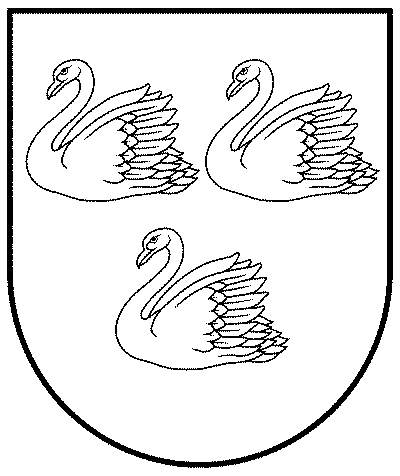 GULBENES NOVADA PAŠVALDĪBAReģ.Nr.90009116327Ābeļu iela 2, Gulbene, Gulbenes nov., LV-4401Tālrunis 64497710, mob.26595362, e-pasts: dome@gulbene.lv, www.gulbene.lv2023.gada 30.novembrī                                     Nr. GND/2023/                                     (protokols Nr.; .p.)Maksājuma termiņšValūtaNeizmaksātā vērtība Izpirkuma maksājums Procentu maksājums Maksājums kopā Dienu skaits30.11.2023.EUR1900.00190.000190.00025.12.2023.EUR1710.00142.507.13149.632525.01.2024.EUR1567.50142.508.10150.603125.02.2024.EUR1425.00142.507.36149.863125.03.2024.EUR1282.50142.506.20148.702925.04.2024.EUR1140.00142.505.89148.393125.05.2024.EUR997.50142.504.99147.493025.06.2024.EUR855.00142.504.42146.923125.07.2024.EUR712.50142.503.56146.063025.08.2024.EUR570.00142.502.95145.453125.09.2024.EUR427.50142.502.21144.713125.10.2024.EUR285.00142.501.43143.933025.11.2024.EUR142.50142.500.74143.2431KOPĀEURx1900.0054.981954.98x